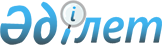 О реорганизации Республиканских государственных предприятий "Южно-Казахстанская гидрогеолого-мелиоративная экспедиция Комитета по водным ресурсам Министерства сельского хозяйства Республики Казахстан" и "Кызылординская гидрогеолого-мелиоративная экспедиция Комитета по водным ресурсам Министерства сельского хозяйства Республики Казахстан"Постановление Правительства Республики Казахстан от 24 февраля 2003 года N 189      Правительство Республики Казахстан постановляет: 

      1. Реорганизовать Республиканские государственные предприятия "Южно-Казахстанская гидрогеолого-мелиоративная экспедиция Комитета по водным ресурсам Министерства сельского хозяйства Республики Казахстан" и "Кызылординская гидрогеолого-мелиоративная экспедиция Комитета по водным ресурсам Министерства сельского хозяйства Республики Казахстан" путем преобразования в государственные учреждения "Южно-Казахстанская гидрогеолого-мелиоративная экспедиция Министерства сельского хозяйства Республики Казахстан" и "Кызылординская гидрогеолого-мелиоративная экспедиция Министерства сельского хозяйства Республики Казахстан" (далее - Учреждения). 

      2. Определить основным предметом деятельности Учреждений: 

      1) проведение наблюдений, инженерных и почвенно-мелиоративных изысканий и обследований на орошаемых землях; 

      2) оценка мелиоративного состояния орошаемых земель и разработка рекомендаций по их улучшению и рациональному использованию. 

      3. Министерству сельского хозяйства Республики Казахстан в установленном законодательством порядке: 

      1) обеспечить утверждение уставов Учреждений и их государственную регистрацию в органах юстиции; 

      2) принять иные меры, вытекающие из настоящего постановления. 

      4. Утратил силу постановлением Правительства РК от 05.08.2013 № 796.

 

      5. Пункт 5 постановления  Правительства Республики Казахстан от 11 июня 1999 года N 722 "О создании Республиканских государственных предприятий "Южно-Казахстанская гидрогеолого-мелиоративная экспедиция Министерства сельского хозяйства Республики Казахстан" и "Кызылординская гидрогеолого-мелиоративная экспедиция Министерства сельского хозяйства Республики Казахстан" (САПП Республики Казахстан, 1999 г., N 26, ст. 246) признать утратившим силу. 

      6. Настоящее постановление вступает в силу со дня подписания.       Премьер-Министр 

      Республики Казахстан 
					© 2012. РГП на ПХВ «Институт законодательства и правовой информации Республики Казахстан» Министерства юстиции Республики Казахстан
				